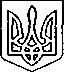 ЩАСЛИВЦЕВСЬКА СІЛЬСЬКА РАДАВИКОНАВЧИЙ КОМІТЕТРІШЕННЯ20.08.2020р.                                             № 125Про підтвердження права на проживання в житловому приміщенні в с. Приозерне.Розглянувши заяву гр. *** щодо надання йому документа, що надає йому право на укладання договорів на комунальні послуги, як квартиронаймача житла комунальної власності, враховуючи що заявник зареєстрований та постійно проживає в квартирі №*** у будинку №*** по вул. Соляників в с. Приозерне, та те що експлуатаційна організація цього будинку відсутня, керуючись Правилами обліку громадян, які потребують поліпшення житлових умов, і надання їм жилих приміщень в Українській РСР затверджених постановою Ради Міністрів УРСР і Укрпрофради від 11.12.1984 р. №470, ст. ст. 58, 61, 64 Житлового Кодексу Української РСР, ст. 30 закону України "про місцеве самоврядування в Україні", виконком Щасливцевської сільської ради ВИРІШИВ:1. Підтвердити право на проживання гр. *** (паспорт *** №*** виданий Генічеським РВ УМВС України в Херсонській області, 18.08.1997 р., ідент. номер ***) 2. Особі зазначений у п. 1 цього рішення надати ордер на жиле приміщення у порядку встановленому Законом.3. Контроль за виконанням цього рішення покласти на заступника сільського голови з питань діяльності виконкому Бородіну О.П.Заступник сільського голови                                                   О.БОРОДІНАз питань діяльності